Vzdelávacie úlohy z predmetu Zariadenie závodov -  učebného odboru – obchodná prevádzka – práca pri príprave jedál na 22.týždeň – 25.1.2021-29.1.2021Názov témy:Typy kotlov na varenieZ uvedenej  témy si napíš poznámky do zošita a vypracuj odpovede na nasledujúce otázky.Pri koľkých stravníkoch sa používajú varné kotly v zariadeniach spoločného stravovania?Na čo sa používajú varné kotly?Ako rozdeľujeme varné kotly podľa veľkosti?Typy kotlov na varenieVarné kotly sú okrem sporákov najdôležitejším zariadením na tepelné spracovanie surovín. Optimálne využitie majú v závodoch spoločného stravovania, kde sa stravuje viac ako sto stravníkov. Používajú sa na varenie:polievok,prívarkov,omáčok,zemiakov,knedlí,zeleniny.Majú väčší objem ako hrnce. Ľahko sa plnia a vyprázdňujú (sklopením alebo vypúšťaním).Kotly používané v závodoch spoločného stravovania sú dvojplášťové (duplikátorové), preto sa v nich potraviny nepripaľujú. Okrem toho, že sa lepšie využíva vzniknutá tepelná energia, skracuje sa aj čas potrebný na varenie. Navyše odpadá namáhavé zdvíhanie a prenášanie, ktoré je pri varení v hrncoch nevyhnutné.Kotly majú kovovú konštrukciu. Malé kotly, predovšetkým diétne batérie, sú celé z nehrdzavejúceho plechu. Časti veľkých kotlov, ktoré prichádzajú do priameho styku s potravinami (veko, manžeta a vnútorná varná nádoba) sú z nehrdzavejúceho materiálu alebo smaltované. Vnútri sú plášťové vložky a varný proces je založený na princípe priameho ohrievania. Tepelný zdroj (plyn, elektrická energia) zohrieva vodu v medzi plášti a premieňa ju na paru. Para sa privádza priamo do medzi plášťa parných kotlov a zohrieva vnútorný plášť s pokrmom. Preto stav vody v medzi plášti stále kontrolujeme. Ak je kotol správne naplnený, začne voda po otvorení kontrolného kohútika vytekať. Kotol je uzatvorený vekom a tesne nad dnom má výpustný kohút s mriežkou alebo sitkom. Poistná armatúra chráni kotol pred roztrhnutím nadmerným tlakom a kontroluje intenzitu varu.Podľa veľkosti sú kotly:malé,veľké.Medzi malé kotly patria:diétne alebo batériové kotly s objemom od 10 do ,sklopný varný kotol s objemom ,kotly na varenie mlieka a prípravu zápražky.Veľké kotly majú objem 150 až .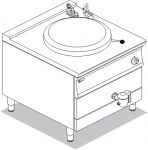  Varný kotol